Государственное учреждение - Отделение Пенсионного фонда Российской Федерации 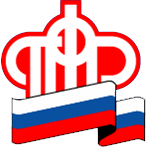 по Калининградской областиПенсионный фонд и «Ростелеком» объявляют о проведении 8-го Всероссийского конкурса «Спасибо интернету»Калининград,  26  апреля 2022 г. Сегодня открывается прием работ на Всероссийский конкурс «Спасибо интернету – 2022», организованный «Ростелекомом» и Пенсионным фондом России при поддержке Российской ассоциации электронных коммуникаций (РАЭК). Участие в конкурсе могут принять люди в возрасте от 50 лет, владеющие навыками работы на компьютере и в интернете.Для участия необходимо подать заявку на сайте «Азбука интернета», приложив выполненное творческое задание – эссе по теме одной из номинаций конкурса: «Портал Gosuslugi.ru: мой опыт», «Мои интернет-достижения», «Интернет-предприниматель», «Моя общественная интернет-инициатива», «Я – интернет-звезда».Конкурсные работы принимаются до 16 октября 2022 года, итоги конкурса планируется подвести не позднее 25 декабря.Победителей определит жюри, в состав которого входят представители «Ростелекома», Пенсионного фонда, Ассоциации электронных коммуникаций и Регионального общественного центра интернет-технологий.Всероссийский конкурс «Спасибо интернету» проводится ежегодно в рамках проекта «Азбука интернета» и призван повысить доступность государственных электронных услуг для людей старшего поколения, поддержать активное долголетие, содействовать занятости пенсионеров и предпенсионеров.Обучающее пособие и интернет-портал «Азбука интернета» разработаны в рамках подписанного в 2014 году соглашения между Пенсионным фондом России и компанией «Ростелеком», которое направлено на сотрудничество по обучению пенсионеров компьютерной грамотности.